From the PDf document, the pdf extract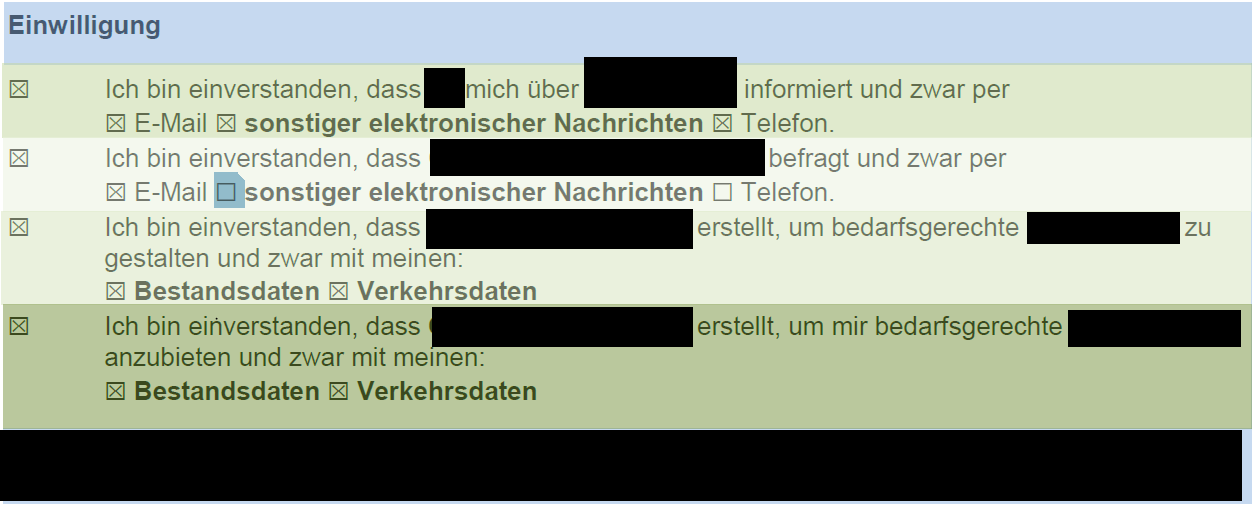 From the java code the extracted details look as below?  Ich bin einverstanden, dass xxxxx mich über xxxxxxxxxx informiert und zwar per  ? E-Mail ? sonstiger elektronischer Nachrichten ? Telefon. ?  Ich bin einverstanden, dass xxxx befragt und zwar per  ? E-Mail ? sonstiger elektronischer Nachrichten ? Telefon. ?  Ich bin einverstanden, dass xxxxxxxxxx erstellt, um bedarfsgerechte xxxxxxxxx zu gestalten und zwar mit meinen:  ? Bestandsdaten ? Verkehrsdaten ?  Ich bin einverstanden, dass xxxxxxxxxx erstellt, um mir bedarfsgerechte xxxxxxxxxxx anzubieten und zwar mit meinen:  ? Bestandsdaten ? VerkehrsdatenCode for extracting the sameString parsedText = null;        try {            File file = new File("path");            PDFParser parser = new PDFParser(new FileInputStream(file));            parser.parse();            COSDocument cosDoc = parser.getDocument();            PDFTextStripper pdfStripper = new PDFTextStripper();            PDDocument pdDoc = new PDDocument(cosDoc);            pdfStripper.setStartPage(1);            pdfStripper.setEndPage(1);            parsedText = pdfStripper.getText(pdDoc);        } catch (MalformedURLException e2) {            System.err.println("URL string could not be parsed " + e2.getMessage());        } catch (IOException e) {            System.err.println("Unable to open PDF Parser. " + e.getMessage());            e.printStackTrace();        }        System.out.println("+++++++++++++++++");        System.out.println(parsedText);        System.out.println("+++++++++++++++++");